 Governing Board Meeting of CORE Educational Cooperative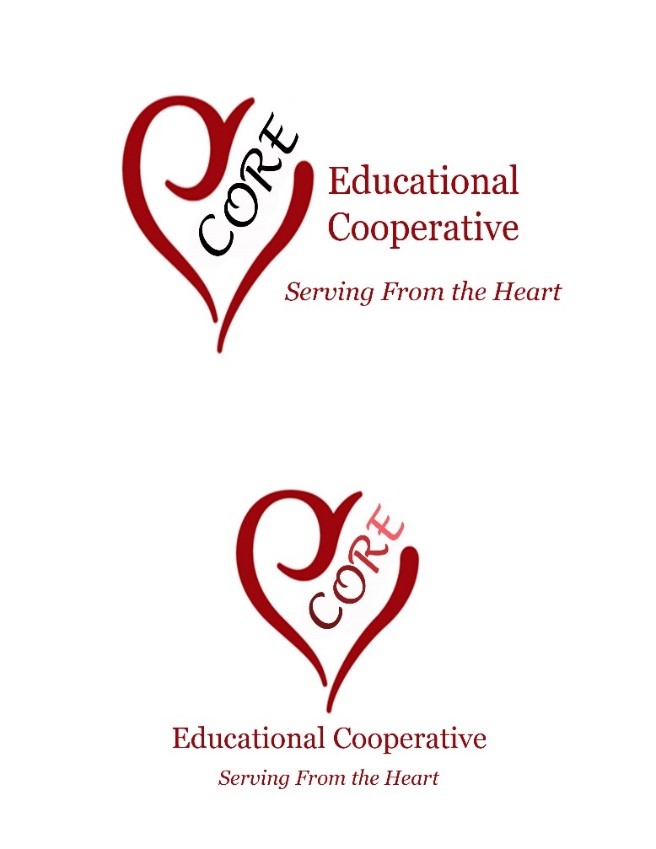 Armour (21-1), Burke (26-2), Colome Consolidated (59-3), Corsica-Stickney (21-3) Gregory (26-4), Kimball (07-2), Mount Vernon (17-3), Plankinton ((01-1), Platte-Geddes (11-5), Wessington Springs (36-2), White Lake (01-3), Wolsey-Wessington (02-6)Zoom: https://us02web.zoom.us/j/82808683411    Meeting ID: 82808683411Core Educational Cooperative 10:00 am Board Meeting                                          6/4/2020Call to Order/Attendance/Pledge of AllegiancePublic ForumAdditional Agenda ItemsApprove AgendaM_________________ S________________ N________________ A ___________________Approve minutes from May 7, 2020 M_________________ S________________ N________________ A ___________________Approve Financial Report M_________________ S________________ N________________ A ___________________Approve BillsM_________________ S________________ N________________ A ___________________Approve Other Payroll M_________________ S________________ N________________ A ___________________Approve Disclosure of Potential Conflict of Interest per SDCL 3-23            M_________________ S________________ N________________ A __________________Approve  Auditor Engagement Letter for 2019-2020 Audit           M_________________ S________________ N________________ A ______________ Bluetooth car repairs            M_________________ S________________ N________________ A __________________Executive Session for Personnel per SDCL 1-25-2 (1)  (Contracts,)M_______________ S______________ N______________ A ___________________Time In:  ________________		Declare Open Session:  ______________Approve Contracts per SDCL 1-25-2 (1)M________________ S________________ N______________ A ________________ Approve School ContractsM________________ S________________ N______________ A ________________Director’s ReportNext Meeting  June 4, 2020 & June 25 or 29Adjourn Meeting         M_________________ S________________ N________________ A ___________________